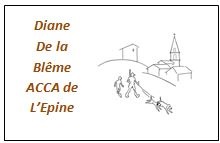 Sociétaires présents :  Abert Raymond, Allier Jean-François, Aubéric André, Brignone Bernard, Collomb Paul, Coulaud Gilbert, Faradon Loïc, Gondrand Christophe, Gondrand Jean, Isoart Eugène, Jouve Carol, Louis-Palluel Roger, Manzoni Jean-Louis, Mathieu Jocelyn, Mini Stéphane, Reynaud Jean- Marie, Zamora Wilfried, Avec la présence de Serge Arlaud Président de l’ACCA de Montclus.Pouvoir de François Aubéric à André AubéricA noter que l’ensemble des votes ont été pris à l’unanimitéI RAPPORT MORAL - RAPPORT D’ACTIVITELe Président évoque la saison de chasse passée en se félicitant de l’ambiance au sein de l’association.Cette saison 2020/2021 a été marquée par la crise sanitaire qui a imposé la fermeture de certaines chasses et imposé des règles strictes d’organisation.Le Président remercie les sociétaires qui au cours de l’année ont donné de leur temps et notamment pour l’organisation des battues durant le confinement, l’ouverture de sentiers, l’installation de miradors, le balisage de la réserve, le terrassement, l’agrainage, installation provisoire d’un WC toilettes sèches …Il rappelle la nécessité de montrer une image positive de la chasseII COMPTAGE NOCTURNELe comptage cette année a été réalisé uniquement par les techniciens de la Fédération et les lieutenants de louveterie en raison de la crise sanitaire.Résultat du comptage :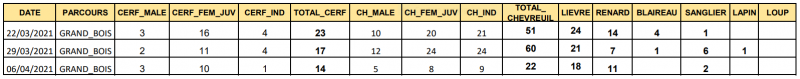 										           	1				III REALISATION DU PLAN DE CHASSEIV MODIFICATION DE L’ANNEXE DU REGLEMENT INTERIEURAprès discussion, étant donnée la difficulté à réaliser le plan de chasse chevreuil, il est décidé de pratiquer la chasse à l’approche du chevreuil, et notamment en tir d’été.IL est rajouté sur le tableau concernant le tir individuel du chevreuil : et le territoire de l’ACCAOrganisation du tir individuel :Pour cela 3 secteurs seront créés : ubac de la commune, adroit de la commune, série domaniale.Le nombre d’animaux à prélever dans le domanial étant libre et celui du territoire de l’ACCA limité à 4.Un seul animal sera attribué par participant.Pour la pratique du tir d’été une formation est requise. Un certain nombre de sociétaires, s’engagent à effectuer cette formation.Inscription : Abert Raymond, Aubéric André, Serre Daniel 														2Et après formation : Allier Jean-François, Brignone Bernard, Coulaud Gilbert, Faradon Loïc, Manzoni Jean Louis, Mini StéphaneV COMPTE FINANCIERVoir en annexe le compte financier. Quelques chiffresA ce jour, le paiement de location ONF étant réalisé, 11 500 € sont en caisse.Montant de la location ONF 3900 €														228 cartes domiciliés et résidents, propriétaires chasseurs apporteurs de terrain et membres de leur famille, fermiers cartes à 123 €23 cartes chasseurs extérieur à l’année cartes à 230€Coût du plan de chasse série domaniale 238€1234 € plan de chasse territoire ACCACoût des bracelets Biche 108 €, faon 73 €, cerf 148 €, CHI 30 €, Chevreau chevreuil 24 €, Chamois 8€VI BUDGET 2019/2220Les montants des adhésions est inchangé « résident » à 123€ et l’adhésion « étranger » à 230€VII PLAN DE CHASSE 21/22Attribution des plans de chasse 2021/2022 dans le cadre de l’attribution triennaleTerritoire ACCAGrands cervidés : 2 CEM ; 2 biches ; 3 jeunes (A noter un faon supplémentaire)Chevreuils : 16 CHI indéterminés ; 3 jeunes ; Chamois : 2 adultes ; 1 jeune Série Domaniale ONF : Dans l’attente des attributionsVIII ATTRIBUTION CARTES « ETRANGER »Après examen des demandes, toutes celles demandant un renouvellement, sont retenues.Albrand Eric,  Arnaud Michel, Begnis Bernard, Brignone Bernard , Brignone Frédérique, Davin Patrick,  Doux Cyrille, Doux Nicolas, Faradon Loïc,  Gamet Gilles, Jacob Charles, Jacob René, Manuel Frédéric, Manuel Jocelin, Manzoni Christophe,  Manzoni Jean-Louis, Mottin Christian, Serre Daniel, Sigaud Jean-Yves,  Mini Stéphane, Zamora Wilfried, Doux Jean, Mathieu Raynaud,  Pascal Eyraud.Après discussion, l’AG décide l’attribution de 5 nouveaux adhérents :Gontard Dominique, Gontard Thierry, Gontard Elian, Candel Sébastien, Thiodet LaurentLa demande de Jarnac Damien est refusée. IX QUESTIONS DIVERSESIl est envisagé de procéder à l’inscription des battues au sanglier telle qu’elle avait été mise en place durant le confinementPour travaux : RDV à 7h à la maison de la chasse le samedi 19 juin pour l’installation d’un      mirador aux Clos d’AuronRemise des cartes le 31 juillet au matinLa séance est levée à 12hLe Président					Le Trésorier                                 Le Secrétaire   Jean- François Allier			   Jean- Marie Reynaud		        André Aubéric															3GIBIERSGIBIERSGIBIERSGIBIERSGrands cervidés2 Cerfs mâles 2 Biches2 Faons6 réalisationsChevreuils ACCA9 CHI               3 CHJRendus 7Chevreuils ONF1 CHI        0 CHJRendus 5Chamois ACCA2 Adultes0 ChevreauRendu 1 chevreauChamois ONF1 AdulteEterlou1 ChevreauRendus 1 chevreau, 1 adulte, 1 éterlou Sangliers64 L'Epine29 Montclus89 réalisationsLièvres11 ACCA1 ONFBécasses10 ACCAGrives7Renards1Autres gibiers1 ramierLe tir individuel du chevreuil est autorisé à l’approche sur le secteur de la série domaniale et le territoire de l’ACCA selon le plan de chasse et son calendrierOui 